PAT-SAN GÖDENELİ SAN VE TİC LTD ŞTİ                                  TEL: 0  332 355 04 56 - 0 332 248 23 47 - 0 332 248 23 48 FAX: 0 332 355 52 34                              wep:www.patsan.com.tr  Skype:patsan (merkez)  e-posta:pts@ptspatsan.com  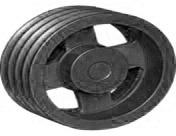 V KAYIŞ KASNAGI                $ FİYAT LİSTESİ   2024 OCAKPAT-SAN GÖDENELİ  SAN VE TİC LTD ŞTİ                                TEL:0 332 355 04 56 - 0 332 248 23 47 - 0 332 248 23 48 FAX: 0 332 355 52 34                                     wep:www.patsan.com.tr  Skype:patsan (merkez)  e-posta:pts@ptspatsan.com   V KAYIŞ KASNAGI                       $ FİYAT LİSTESİ   2024 OCAK                   P T S  POWER TRANSMİSSİONS                             TECRÜBEYLE GELİŞEN YÜKSEK KALİTEPAT-SAN GÖDENELİ SAN VE TİC LTD ŞTİTEL: 0 332 355 04 56 - 0 332 248 23 47 - 0 332 248 23 48 FAX: 0 332 355 52 34                               wep:www.patsan.com.tr  Skype:patsan (merkez)  e-posta:pts@ptspatsan.com  22-25 V KAYIŞ KASNAGI            $ FİYAT LİSTESİ   2024 OCAK          P T S  POWER TRANSMİSSİONS                            TECRÜBEYLE GELİŞEN YÜKSEK KALİTEPAT-SAN GÖDENELİ SAN VE TİC LTD ŞTİ                                                                     TEL: 0 332 355 04 56 - 0 332 248 23 47 - 0 332 248 23 48 FAX: 0 332 355 52 34                                 wep:www.patsan.com. tr  Skype:patsan (merkez)  e-posta:pts@ptspatsan.com  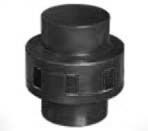 KAPLİNLER VE PAT PAT KASNAKLARI $ FİYAT LİSTESİ   2024 OCAK                  P T S  POWER TRANSMİSSİONS                            TECRÜBEYLE GELİŞEN YÜKSEK KALİTEÇAP  Ø13 x 17 mm13 x 17 mm13 x 17 mm13 x 17 mm13 x 17 mm13 x 17 mmmm123456504,317,9811,270,000,000,00604,317,9811,2713,760,000,00754,627,9811,2713,930,000,00805,568,2912,3614,560,000,00906,899,1612,3618,3125,030,001007,4310,3314,4018,7825,1933,321107,7411,7416,5822,5430,3639,901259,0014,8720,6526,2936,1451,3213010,1815,6521,2829,7438,9651,4814010,7217,3624,8830,8338,6551,6415011,7418,0025,3435,8345,8556,6416012,0520,0330,0538,8149,2863,5317512,1322,0731,9244,9056,9570,5718012,3622,3833,1746,9466,0478,2419013,7623,9432,7045,3771,2082,1520015,4125,6632,8645,0671,2085,4422518,7827,3838,1853,8374,9595,1424020,6532,3942,8825020,6532,3942,8853,9983,71109,0726022,5462,1227522,5435,8348,5062,12101,08113,9230026,6040,0649,6064,93104,99130,3432527,5442,5661,0269,32112,66136,9235028,1646,7963,8480,58117,52153,1937530,6751,4871,2088,87130,66158,5140032,2356,3375,5892,63135,82168,8442542,1770,4284,49107,34165,08181,0445042,1771,9884,49107,34165,08181,0450048,1976,67102,65125,81172,12219,6855057,4292,32108,90141,46193,56258,3460065,0994,67131,28160,86205,61275,7165089,20115,79149,44181,82300,28342,0570099,36129,25175,72208,58370,54414,358000,000,000,00347,69446,74486,79         P T S  POWER TRANSMİSSİONS                          TECRÜBEYLE GELİŞEN YÜKSEK KALİTEÇAP  Ø20 x 22 mm20 x 22 mm20 x 22 mm20 x 22 mm20 x 22 mm20 x 22 mmmm1234569010,3315,9620,3426,290,000,0010010,4016,2720,6526,2941,940,0011013,5418,6224,4130,3642,250,0012515,1819,5629,2635,8351,320,0013015,6523,4730,0538,960,000,0014015,9624,5630,9838,6551,6470,4215017,3627,8536,4644,1256,170,0016020,3428,6340,2148,0463,220,0017523,4732,7041,6255,0868,380,0018023,7833,9646,9459,4676,670,0019024,1033,9648,1963,8492,320,0020024,2533,6447,7262,9094,5198,582100,000,0055,5570,570,000,0022028,4838,1856,8068,5395,140,0022528,4839,7456,9568,6995,140,002300,000,0058,6875,420,000,002400,000,0058,680,000,000,0025031,1446,6361,8182,78105,620,002600,000,0065,7284,800,000,0027533,3251,7971,6691,07109,850,002800,0051,9574,710,000,000,0030035,9955,5577,4699,67131,280,0032539,4362,1285,12112,19139,260,0035044,1268,0693,10117,52152,560,0037548,5073,86100,92130,66156,000,0040049,2878,86108,74135,19167,110,0042553,6889,51123,61161,17178,380,0045053,6889,66124,39161,64178,690,0050062,5994,51136,28172,12214,520,0055075,11111,10151,78193,56251,930,0060085,28123,61165,86205,61277,430,006500,000,00188,08298,86342,050,007000,000,00205,30366,46414,350,008000,000,00322,18439,07482,880,00ÖZEL 22 KAYIŞ KASNAKLARÖZEL 22 KAYIŞ KASNAKLARÖZEL 22 KAYIŞ KASNAKLARÖZEL YANAKLI KASNAKLARÖZEL YANAKLI KASNAKLARÖZEL YANAKLI KASNAKLARÇAP  Ø22 V$ FİYATI ÇAP  Ø22 V$ FİYATI22*230*6V KAYIŞ KASNAĞI  KÖR225,3222*280*250*2 YANAKLIV KAYIŞ KASNAĞI  KÖR104,8322*230*8V KAYIŞ KASNAĞI  KÖR275,3922*350*325*2 YANAKLIV KAYIŞ KASNAĞI  KÖR146,3022*250*6V KAYIŞ KASNAĞI  KÖR237,8422*380*350*2 YANAKLIV KAYIŞ KASNAĞI  KÖR154,9122*250*8V KAYIŞ KASNAĞI  KÖR280,0922*480*450*2 YANAKLIV KAYIŞ KASNAĞI  KÖR251,9322*250*10V KAYIŞ KASNAĞI  KÖR359,8922*270*6V KAYIŞ KASNAĞI  KÖR297,3022*280*250*3 YANAKLIV KAYIŞ KASNAĞI  KÖR158,8222*270*8V KAYIŞ KASNAĞI  KÖR338,7622*420*400*3 YANAKLIV KAYIŞ KASNAĞI  KÖR335,6422*280*6V KAYIŞ KASNAĞI  KÖR317,6422*280*8V KAYIŞ KASNAĞI  KÖR338,7622*280*10V KAYIŞ KASNAĞI  KÖR422,48ÖZEL YANAKLI BURÇLU KASNAKLARÖZEL YANAKLI BURÇLU KASNAKLARÖZEL YANAKLI BURÇLU KASNAKLAR22*325*6V KAYIŞ KASNAĞI  KÖR402,1322*280*250*2    3020BURÇLU YANAKLI V KASNAK115,7922*325*8V KAYIŞ KASNAĞI  KÖR443,6022*350*325*2    3020BURÇLU YANAKLI V KASNAK136,9222*330*6V KAYIŞ KASNAĞI  KÖR401,3522*380*350*2    3020BURÇLU YANAKLI V KASNAK157,7322*330*8V KAYIŞ KASNAĞI  KÖR447,5222*480*450*2    3535BURÇLU YANAKLI V KASNAK238,46ÖZEL 25 KAYIŞ KASNAKLARÖZEL 25 KAYIŞ KASNAKLARÖZEL 25 KAYIŞ KASNAKLAR22 KAYIŞ ÖZEL BURÇLU KASNAKLAR22 KAYIŞ ÖZEL BURÇLU KASNAKLAR22 KAYIŞ ÖZEL BURÇLU KASNAKLAR25*230*8V KAYIŞ KASNAĞI  KÖR275,3922*280*6     4545BURÇLU KASNAK306,0625*250*6V KAYIŞ KASNAĞI  KÖR280,0922*280*8     4545BURÇLU KASNAK394,1525*250*8V KAYIŞ KASNAĞI  KÖR317,6425*280*8V KAYIŞ KASNAĞI  KÖR352,0725 KAYIŞ ÖZEL BURÇLU KASNAKLAR25 KAYIŞ ÖZEL BURÇLU KASNAKLAR25 KAYIŞ ÖZEL BURÇLU KASNAKLAR25*300*6V KAYIŞ KASNAĞI  KÖR384,9225*300*6     4545BURÇLU KASNAK348,0025*300*7V KAYIŞ KASNAĞI  KÖR391,1925*300*8     4545BURÇLU KASNAK426,7125*300*8V KAYIŞ KASNAĞI  KÖR406,8425*325*8     4545BURÇLU KASNAK510,1125*330*6V KAYIŞ KASNAĞI  KÖR406,8425*330*6     4545BURÇLU KASNAK449,8725*330*8V KAYIŞ KASNAĞI  KÖR452,2125*360*6     4545BURÇLU KASNAK459,2525*360*6V KAYIŞ KASNAĞI  KÖR542,96SPC BURÇLARI ÖZEL KASNAKLARSPC BURÇLARI ÖZEL KASNAKLARSPC BURÇLARI ÖZEL KASNAKLAR13*17 KADEMELİ KASNAKLAR13*17 KADEMELİ KASNAKLAR13*17 KADEMELİ KASNAKLARSPC*375*54545   BURÇ-75*110*155*2004 KADEMELİ KASNAK42,25SPC*400*54545   BURÇ-75*100*125*1504 KADEMELİ KASNAK25,82SPC*375*65050   BURÇ360,0075*100*1253 KADEMELİ KASNAK35,21SPC*400*65050   BURÇ396,00110*155*2003 KADEMELİ KASNAK97,9617*160*4 250*FLANŞLI KASNAK97,96YILDIZ KAPLİNYILDIZ KAPLİNYILDIZ KAPLİNAYAKLI KAPLİN – B TİPİAYAKLI KAPLİN – B TİPİAYAKLI KAPLİN – B TİPİAYAKLI KAPLİN – B TİPİÇAP ØKAPLİNYEDEK LASTİKÇAP ØKAPLİNLASTİKYEDEK LASTİKmm$ FİYATI $ FİYATImm$ FİYATI ADET  1TK$ FİYATI6511,222,116813,5052,608014,322,448017,2463,109519,362,939523,2763,5811026,353,9011031,7364,8812539,374,8812547,1866,1814041,487,1614049,7868,9516069,6210,5716083,62713,3418087,0411,56180104,93814,48200100,0613,99200120,38817,57225145,6019,03225174,89823,75250169,0321,64250203,35827,00PAT-PAT  KASNAKLARIPAT-PAT  KASNAKLARIPAT-PAT  KASNAKLARIFLANŞLI  CİVATALI KAPLİN - A TİPİFLANŞLI  CİVATALI KAPLİN - A TİPİFLANŞLI  CİVATALI KAPLİN - A TİPİFLANŞLI  CİVATALI KAPLİN - A TİPİÇAP ØCİNSİ$ FİYATIÇAP ØKAPLİNLASTİKYEDEK LASTİK350BÜYÜK BASKI94,36mm$ FİYATIADET 1TK$ FİYATI270KÜÇÜK BASKI94,36280387,18846,37160PANCAR UFAK53,69315455,51953,69140LAMBORDİN34,49150LAMBORDİN34,66FLANŞLI YILDIZ KAPLİNFLANŞLI YILDIZ KAPLİNFLANŞLI YILDIZ KAPLİNFLANŞLI YILDIZ KAPLİN160LAMBORDİN39,05200112,25113,99170LAMBORDİN41,48